GRADUATION TRANSITION PLAN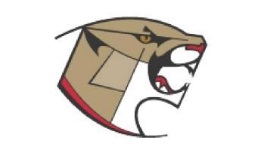 NAME:____________________________________________ STUDENT #:________________EMAIL: ___________________________________________A.  CAREER, LIFE, & LEARNING GOALSUsing the following timeline explain your short and long term goals. B. EMPLOYABILITY SKILLS 2000+These are the skills you will need to enter, stay in, and progress in the world of work - whether you work on your own or as a part of a team. These skills can also be applied and used beyond the workplace in a range of daily activitiesVisit http://www.jobsetc.gc.ca/toolbox/checklists/employability.jsp and complete the checklist.  Submit your results and from your results list 5 skills you are confident using and 5 you want to improve.C.   POST-SECONDARY PLANSRead about the career/job you have chosen to pursue. Using the table of contents tabs on the left hand of your screen, fill out the information in the table.D.  POST-SECONDARY INSTITUTIONVisit the school’s (e.g. college, university, technical institution) web site and obtain the following information:How will you fund your education costs?E. FINANCIAL PLANComplete the following financial plan for your first year after graduation.  Ask your parents/guardians for help in estimating these costs for one year.F. ALTERNATE PLANIf completion of your original plan is not possible, what alternate plan might you choose for your future?G: PERSONAL HEALTH: Healthy Living PlanDevelop a nutrition plan that is based on good nutrition habits (refer to the principles of Canada’s Food Guide at http://www.hc-sc.gc.ca/fn-an/food-guide-aliment/index- eng.php). Create a nutritious meal plan for one day, including snacks.1. Explain how good nutrition habits contribute to good health.2. DPA: You are required to complete 150 minutes of physical activity each week in grades 10-12.  What are your plans for including physical activity in your life once you graduate and as you grow older?3. When you encounter stress in your life, what techniques do you use to manage it in a positive way?4. List some of the positive health decisions you have made so far in your high school years. Also, explain what motivated you to make these decisions.1 YEAR AFTER GRADUATIONCareer:Life:Learning:2 YEARS AFTER GRADUATIONCareer:Life:Learning:5 YEARS AFTER GRADUATIONCareer:Life:Learning:10 YEARS AFTER GRADUATIONCareer:Life:Learning:5 skills I am confident using5 skills I want to improveVisit http://public.careercruising.com/ca/enUsername:burnabyPassword:centralOccupation DescriptionPotential EarningsRelated JobsTraining/Schooling RequiredAFTER High SchoolWhat school (if any) do you plan on attending?Application DeadlineAdmissionRequirementsLength of ProgramTuition & Any OtherFeesINCOMEINCOMEEXPENSESEXPENSESCash/Savings$ 	Tuition$ 	Employment Income$ 	Books & Supplies$ 	Awards/Scholarships$ 	Rent or Residence Fee$ 	Funding from Parents$ 	Cell Phone$ 	Other Income$ 	Transportation$ 	Food$ 	Clothing$ 	Personal Hygiene$ 	Entertainment$ 	Other$ 	TOTAL INCOME$ 	TOTAL EXPENSES$ 	FoodDrinksBreakfastLunchDinnerSnacks